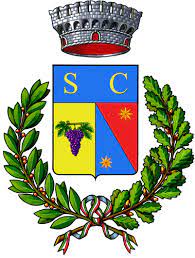 Prot. N.                 Il/la sottoscritto/a ______________________________________ nato/a a ________________________ il _____________ residente a San Cesario di Lecce in via ___________________________________ Tel. _________________________CHIEDEL’iscrizione ai corsi gratuiti di nuoto riservati agli anziani ultrasessantacinquenni organizzati da codesta Amministrazione Comunale presso la Piscina in via Tevere, da raggiungere con proprio automezzo.Dichiaro di essere informato ai sensi e per gli effetti di cui D.Lgs 196/2003 “Codice in materia di protezione dei dati personali! E s.m.i che i dati personali raccolti saranno trattati anche con strumenti informatici, esclusivamente nell’ambito del procedimento per il quale la presente dichiarazione viene resa.San Cesario di Lecce, ______________Il Dichiarante